 Выберите только ОДНУ из предложенных ниже тем сочинений, а затем напишите сочинение-рассуждение на эту тему. Рекомендуемый объём − от 350 слов. Если в сочинении менее 250 слов (в подсчёт включаются все слова, в том числе и служебные), то за такую работу ставится «незачёт».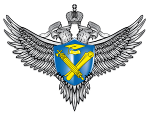 Итоговое сочинение выполняется самостоятельно. Не допускается списывание сочинения (фрагментов сочинения) из какого-либо источника (работа другого участника, чужой текст, опубликованный в бумажном и (или) электронном виде и др.). Допускается прямое или косвенное цитирование с обязательной ссылкой на источник (ссылка дается в свободной форме). Объем цитирования не должен превышать собственный текст участника.Если сочинение признано экспертом несамостоятельным, то за такую работу выставляется «незачёт».В рамках заявленной темы сформулируйте свою позицию и аргументируйте её на основе не менее одного произведения отечественной или мировой литературы по Вашему выбору. Количество привлечённых произведений не так важно, как глубина раскрытия темы с опорой на литературный материал.Продумайте композицию сочинения. Соблюдайте речевые нормы и нормы грамотности (разрешается пользоваться орфографическим словарём). Сочинение пишите чётко и разборчиво. При оценке сочинения в первую очередь учитывается соответствие выбранной теме и аргументированное привлечение литературных произведений.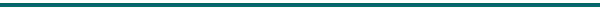 Тюменская областьКомплект тем итогового сочинения № ИС02122015-01Примечание: в комплект тем итогового сочинения включены по одной теме от каждого общего тематического направления в соответствии с последовательностью направлений:ВремяДомЛюбовьПутьГод литературыНОМЕР ТЕМА104Какие вопросы волнуют человека в любую эпоху?203Как связаны понятия «дом» и «отечество»?303Что такое «любовь к жизни»?405На пути к благородной цели все ли средства хороши?513Почему некоторые книги люди перечитывают?